ПРЕДСТАВЉАЊЕ, ГЛАГОЛ БИТИ (ПОНАВЉАЊЕ)Средњи и старији ниво: 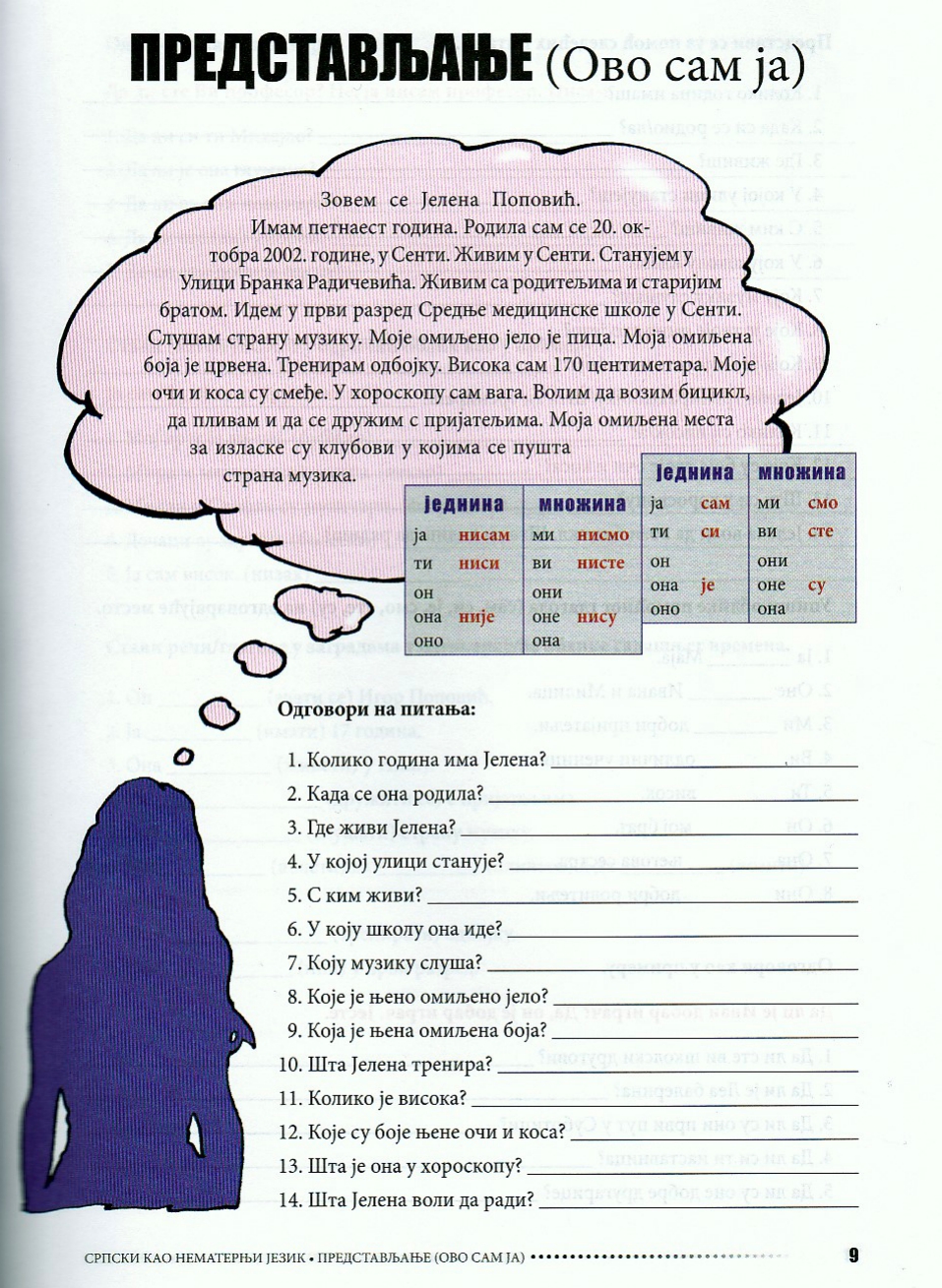 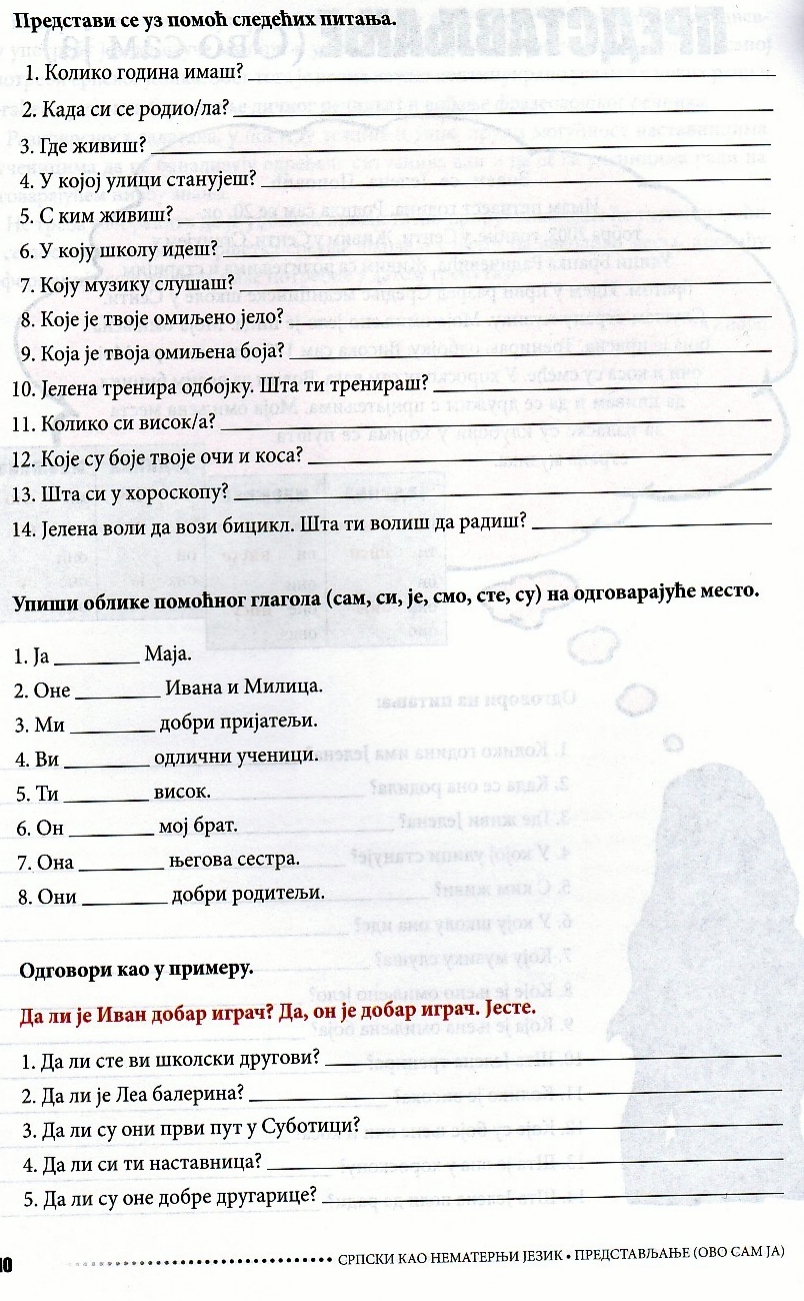 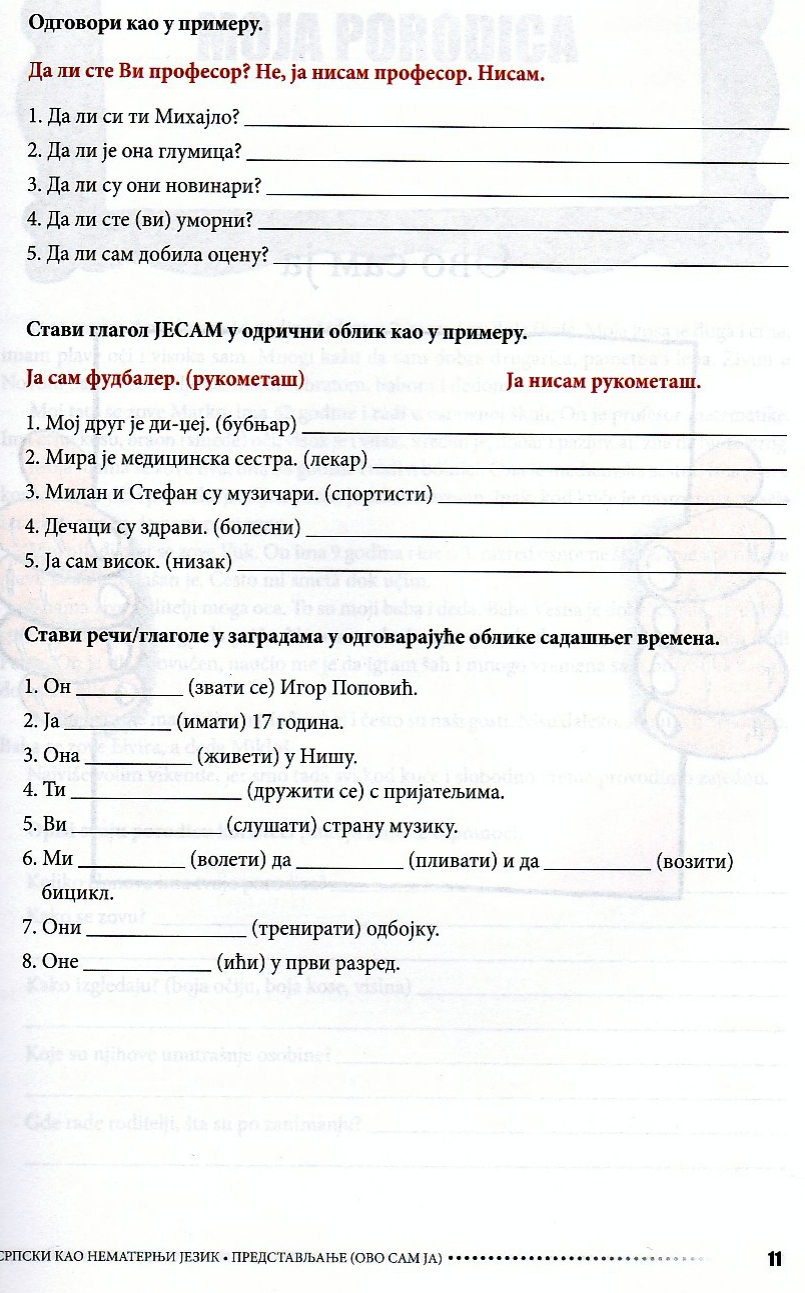 Извор: „Српски као нематерњи језик“, Моника Пољваш, Наталија Гаврић Угарак, Селена Авдаловић-Ђурековић, Кристина Борош, Александар Догнар, Александар Славов